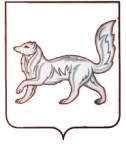 РОССИЙСКАЯ ФЕДЕРАЦИЯТУРУХАНСКИЙ РАЙОННЫЙ СОВЕТ ДЕПУТАТОВКРАСНОЯРСКОГО КРАЯРЕШЕНИЕ30.11.2018                                     с. Туруханск                                      № 20 - 346О внесении изменений в регламент Туруханского районного Совета депутатов, утверждённый решением Туруханского районного Совета депутатов от 12.02.2010 № 25-622 «Об утверждении регламента Туруханского районного Совета депутатов»В целях приведения муниципального правового акта в соответствие с действующим законодательством, руководствуясь статьями 32, 41 Устава муниципального образования Туруханский район, Туруханский районный Совет депутатов РЕШИЛ: 1. Внести в регламент Туруханского районного Совета депутатов (далее – Регламент), утвержденный решением Туруханского районного Совета депутатов от 12.02.10 № 25-622 «Об утверждении регламента Туруханского районного Совета депутатов» следующие изменения:1.1. Статью 33 Регламента изложить в следующей редакции:«Статья 33. Публичные слушания.1. Совет депутатов вправе проводить публичные слушания.На публичные слушания должны выноситься:1) проект устава района, а также проект решения Туруханского районного Совета депутатов о внесении изменений и дополнений в устав, кроме случаев, когда в устав муниципального образования вносятся изменения в форме точного воспроизведения положений Конституции Российской Федерации, федеральных законов, конституции (устава) или законов Красноярского края в целях приведения устава района в соответствие с этими нормативными правовыми актами;2) проект местного бюджета и отчет о его исполнении;3) проект стратегии социально-экономического развития муниципального образования Туруханский район;4) вопросы о преобразовании района, за исключением случаев, если в соответствии со статьей 13 Федерального закона от 6 октября 2003 года № 131-ФЗ «Об общих принципах организации местного самоуправления в Российской Федерации» для преобразования муниципального образования требуется получение согласия населения муниципального образования, выраженного путем голосования либо на сходах граждан.5) проекты генеральных планов, проекты правил землепользования и застройки, проекты планировки территории, проекты межевания территории, проекты правил благоустройства территорий, проекты, предусматривающие внесение изменений в один из указанных утвержденных документов, проекты решений о предоставлении разрешения на условно разрешенный вид использования земельного участка или объекта капитального строительства, проекты решений о предоставлении разрешения на отклонение от предельных параметров разрешенного строительства, реконструкции объектов капитального строительства, вопросы изменения одного вида разрешенного использования земельных участков и объектов капитального строительства на другой вид такого использования при отсутствии утвержденных правил землепользования и застройки.2. Порядок организации и проведения публичных слушаний определяется нормативным правовым актом Туруханского районного Совета депутатов в соответствии с требованиями действующего законодательства.». 2. Контроль за исполнением настоящего решения возложить на постоянную комиссию по местному самоуправлению, законности и правопорядку.3. Решение вступает в силу с момента его официального опубликования в общественно-политической газете Туруханского района «Маяк Севера». ПредседательТуруханского районного Совета депутатов 							     Ю.М. Тагиров 